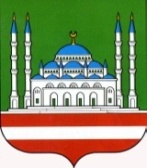                 СОЬЛЖА-Г1АЛИН МЭРИН                  КУЛЬТУРИН  ДЕПАРТАМЕНТ               МУНИЦИПАЛЬНИ БЮДЖЕТАН                    УЧРЕЖДЕНИ              «СОЬЛЖА-Г1АЛИН «ОРГТЕХНИКА»                      КУЛЬТУРАН Ц1А»              Соьлжа-г1ала, Угольная ц1арах 320             Нохчийн Республика, 364006                            Тел.: (8712) 22-63-04                      e-mail: dkorgtehnika@mail.ruНачальникуДепартамента культуры Мэрии г.Грозного	М.С-М. АмаевойОтчето работе МБУ ДК «Оргтехника» по профилактике наркомании, алкоголизма и табакокурения за III квартал 2020 гМероприятия по профилактике наркомании, алкоголизма и табакокурения13 июля в 11-00  в МБУ ДК «Оргтехника» провели выставку плакатов «Даже не пробуй». Цель: способствовать формированию знаний у детей о вреде наркомании. В ходе выставки воспитанники клубных формирований  сделали рисунки по теме наркомании и высказали тем самым свое негативное отношение к данной проблеме. Участники – 3 ч., зрители – 10 ч.6 августа в 14-20 в МБУ ДК «Оргтехника» провели беседу «Будь сильный духом!» Цель:формирование у воспитанников негативного отношения  к наркомании, убеждения, что наркомания-страшная болезнь, а не веселое времяпрепровождение . В ходе мероприятия ведущий рассказал детям о вреде наркотиков на организм.Участники – 2 ч., зрители – 6 ч.7 сентября в 11-00  в МБУ ДК «Оргтехника» провели диспут «Ты должен знать». Цель: формирование у подростков ценностного, ответственного отношения к своему здоровью, готовности соблюдать законы здорового образа жизни, усвоение социально ценных поведенческих норм. В мероприятии приняли участие воспитанники из клубных формирований декоративно-прикладного искусства.Участники – 2 ч., зрители – 18 ч.Директор			                                                                     Х. Ш. УматгериевИсп.: Гирзишева З.Р               ДЕПАРТАМЕНТ КУЛЬТУРЫ                                                                             МЭРИИ г.ГРОЗНОГОМУНИЦИПАЛЬНОЕ БЮДЖЕТНОЕУЧРЕЖДЕНИЕ ДВОРЕЦ КУЛЬТУРЫ«ОРГТЕХНИКА» Г. ГРОЗНОГО  ул.Угольная 320, г. Грозный, Чеченская Республика, 364006, Тел.: (8712) 22-63-04e-mail: dkorgtehnika@mail.ru               ДЕПАРТАМЕНТ КУЛЬТУРЫ                                                                             МЭРИИ г.ГРОЗНОГОМУНИЦИПАЛЬНОЕ БЮДЖЕТНОЕУЧРЕЖДЕНИЕ ДВОРЕЦ КУЛЬТУРЫ«ОРГТЕХНИКА» Г. ГРОЗНОГО  ул.Угольная 320, г. Грозный, Чеченская Республика, 364006, Тел.: (8712) 22-63-04e-mail: dkorgtehnika@mail.ru               ДЕПАРТАМЕНТ КУЛЬТУРЫ                                                                             МЭРИИ г.ГРОЗНОГОМУНИЦИПАЛЬНОЕ БЮДЖЕТНОЕУЧРЕЖДЕНИЕ ДВОРЕЦ КУЛЬТУРЫ«ОРГТЕХНИКА» Г. ГРОЗНОГО  ул.Угольная 320, г. Грозный, Чеченская Республика, 364006, Тел.: (8712) 22-63-04e-mail: dkorgtehnika@mail.ruДата24.12.2020№ исх.